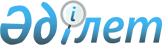 О некоторых вопросах пригородной зоны города Петропавловска Северо-Казахстанской областиПостановление Правительства Республики Казахстан от 4 июня 2010 года № 509

      В соответствии со статьей 110 Земельного кодекса Республики Казахстан от 20 июня 2003 года Правительство Республики Казахстан ПОСТАНОВЛЯЕТ:



      1. Установить границы пригородной зоны города Петропавловска Северо-Казахстанской области согласно приложению к настоящему постановлению.



      2. Утвердить прилагаемые Правила и режим использования земель, включенных в пригородную зону города Петропавловска Северо-Казахстанской области.



      3. Настоящее постановление вводится в действие по истечении десяти календарных дней после первого официального опубликования.      Премьер-Министр

      Республики Казахстан                       К. Масимов

Утверждены         

постановлением Правительства

Республики Казахстан   

от 4 июня 2010 года № 509  

Правила и режим использования земель,

включенных в пригородную зону города Петропавловска

      1. Настоящие Правила и режим использования земель, включенных в пригородную зону города Петропавловска, разработаны в соответствии со статей 110 Земельного кодекса Республики Казахстан.



      2. Земли населенных пунктов, включенных в пригородную зону города Петропавловска, используются на основе генеральных планов этих поселков, аулов, сел и других поселений (далее - населенные пункты), земельно-хозяйственного устройства их территорий и схем зонирования.



      3. Для определения соответствия генеральному плану города Петропавловска проектов земельно-хозяйственного устройства, проектов планировки и застройки населенных пунктов, включенных в пригородную зону, аким соответствующего аульного (сельского) округа представляет их местному исполнительному органу города Петропавловска на согласование.



      Местный исполнительный орган города Петропавловска в трехмесячный срок обеспечивает рассмотрение проекта соответствующими органами архитектуры и градостроительства, по земельным отношениям, охраны окружающей среды, санитарно-эпидемиологической, и другими службами, и на основе их заключения принимает решение о согласовании представленных проектов.



      В случае несоответствия проектов генеральному плану, местный исполнительный орган города Петропавловска ходатайствует перед местными исполнительными органами соответствующих районов, территории которых включены в пригородную зону, о корректировке проектов для приведения их в соответствие генеральному плану.



      4. Скорректированные проекты населенных пунктов пригородной зоны устанавливаются и изменяются совместным решением районных (городских) представительных и исполнительных органов.



      5. Земли сельскохозяйственного назначения, включенные в пригородную зону города Петропавловска, используются для сельскохозяйственных целей в установленном порядке. Изъятие земель, включенных в зону интенсивного развития пригородного сельскохозяйственного производства для использования их в целях, несвязанных с ведением сельского хозяйства, а также перевод сельскохозяйственных угодий из одного вида в другой производятся районными и областными местными исполнительными органами, территории которых включены в пригородную зону, в порядке, определенном земельным законодательством, в соответствии с их компетенцией.



      6. Земли зеленых зон, занятые лесами, лесопарками и другими зелеными насаждениями, выполняют защитные и санитарно-гигиенические функции и относятся к землям лесного фонда. Земли зеленых зон используются в рекреационных целях. На этих землях не допускается возведение строений и сооружений, не совместимых с защитными, санитарно-гигиеническими функциями зеленых зон и целями организации отдыха населения.



      7. Земли, включенные в зону особого градостроительного регулирования, являются резервными территориями для развития города Петропавловска, размещения и строительства сооружении, необходимых для нормального функционирования инженерной транспортной инфраструктур. Застройка в зоне особого градостроительного регулирования осуществляется в соответствии с генеральными планами населенных пунктов, расположенных в указанной зоне, согласованными с органами архитектуры и градостроительства города Петропавловска.



      8. По объектам, намечаемым к размещению в зоне особого градостроительного регулирования, влияющим на городскую архитектуру и экологию, под которые предусмотрены земельные участки за пределами населенных пунктов, местный исполнительный орган города Петропавловска и местный исполнительный орган района, территория которого включена в пригородную зону, создают специальную комиссию по выбору земельных участков для размещения этих объектов.



      9. В состав указанной комиссии включаются представители местных исполнительных органов города Петропавловска и районов, территория которых включена в пригородную зону, и соответствующих органов архитектуры и градостроительства, по земельным отношениям, сельского хозяйства, охраны окружающей среды, государственной санитарно-эпидемиологической службы и других заинтересованных государственных органов.



      10. Предоставление земельных участков физическим и юридическим лицам в зоне особого градостроительного регулирования в собственность или землепользование, или изменение их целевого назначения осуществляется местными исполнительными органами в пределах их компетенции в соответствии с Земельным кодексом Республики Казахстан.

Приложение            

к постановлению Правительства 

Республики Казахстан     

от 4 июня 2010 года № 509   

Границы пригородной зоны города Петропавловска

      Северная граница      Совмещена с границами Якорьского, Рощинского, Светлопольского (часть) и Асановского сельских округов Кызылжарского района, вошедших в пригородную зону, и граничит соответственно с Лесным, Соколовским, Березовским и Светлопольским сельскими округами Кызылжарского района.

      Восточная граница      Совмещена с границами Асановского и Прибрежного сельских округов Кызылжарского района, вошедших в пригородную зону, и проходит соответственно по границе с землями Светлопольского сельского округа Кызылжарского района, Токушинского и Григорьевского сельских округов Аккайынского района.

      Южная граница      Совмещена с границами Кызылжарского и Прибрежного сельских округов Кызылжарского района, вошедших в пригородную зону, и проходит соответственно по границе с землями Рассветского сельского округа Кызылжарского района и Григорьевского, Астраханского и Лесного сельских округов Аккайынского района.

      Западная граница      Совмещена с границами Кызылжарского, Архангельского, Петерфельдского и Якорьского сельских округов Кызылжарского района, вошедших в пригородную зону, и проходит соответственно по границе с землями Куйбышевского сельского округа Кызылжарского района и Пригородного и Краснознаменного сельских округов Мамлютского района.
					© 2012. РГП на ПХВ «Институт законодательства и правовой информации Республики Казахстан» Министерства юстиции Республики Казахстан
				